МБОУ Камышевская СОШОкрытый урок по математике во 2 классе  по теме : « Закономерность в записи ряда чисел. Закрепление пройденного материала. Отработка вычислительных  навыков.»Учитель: Апрышкина И.НТема: Закономерность в записи ряда чисел. Закрепление пройденного материала. Отработка вычислительных  навыков.Тип урока: урок комплексного применения знаний и умений (урок закрепления).  закрепления  нового материала.Цель:- Совершенствование вычислительных умений и навыков.Продолжитьрапботу по подготовке к решению задач.Задачи:Образовательная:- Знание случаев сложения и вычитания однозначных чисел с переходом через разряд, состава числа 15,14,13,12,11-Умение выполнять сложение и вычитание однозначных чисел через разряд, основанные на знании состава числа 15.Развивающая: - развивать  логическое мышление, воображение, внимание, память, фантазию;-развивать осознанное позитивное эмоциональное отношение к себе и окружающему миру;- совершенствовать уровень развития математической речи, навыков общения со сверстниками.Воспитательная: - воспитывать культуру общения, умение работать в парах,  слушать друг друга; - воспитывать чувство взаимовыручки, внимательного отношения друг к другу при работе на уроке.Формируемые в рамках урока универсальные учебные действия-личностные:  мотивационная основа учебной деятельности, учебно-познавательный интерес к  учебному материалу, способность к самооценке на основе критерия успешности учебной деятельности, ориентация на понимание причин успеха в учебной деятельности, эмпатия как понимание чувств других людей и сопереживание им;- регулятивные: принимать и сохранять задачу, планировать свое действие в соответствии с поставленной задачей и условиями ее реализации, строить речевое высказывание в устной форме, оценивать правильность выполнения действий, осуществлять пошаговый и итоговый контроль по результату, адекватно воспринимать оценку;Выявлять правило (закономерность), по которому составлены числа в ряду, и продолжать запись чисел данного ряда по тому же правилу.  - познавательные: осуществлять анализ объектов, осуществлять поиск необходимой информации для выполнения учебных заданий с использованием учебной литературы, - коммуникативные: учитывать разные мнения и стремиться к координации различных позиций в сотрудничестве, строить монологическое высказывание, учиться слушать учителя и одноклассников, корректировать их ответы.Ведущий вид деятельности: продуктивный, творческий, проблемный.Методы:  наглядные, практические.Формы проведения урока: коллективная, индивидуальная, работа в парах.Материалы и оборудование:Для учащихся:учебник математики, рабочая тетрадь;индивидуальные карточки- листочки,Для учителяпрезентация к уроку;мультимедийная техника;наглядность: карточки с  цифрами и  шаблоны осенних листочков с самостоятельной работой. Оформление  доски: тема урока  пока закрыта, дети формулируют сами, затем  она открывается учителем; осенние листочки , на обратной стороне, которых соответственно цифры 15, 12, 11, 13,14.   Эти листочки  в нужный момент урока  открываю.Педагогические технологии:- личностно – ориентированного обучения;- объяснительно – иллюстративного обучения;- педагогика сотрудничества (учебный диалог, учебная дискуссия);-ИКТ - технология (презентация);- здоровьесберегающее обучение.Ход урока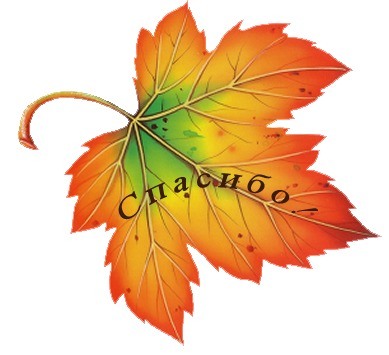 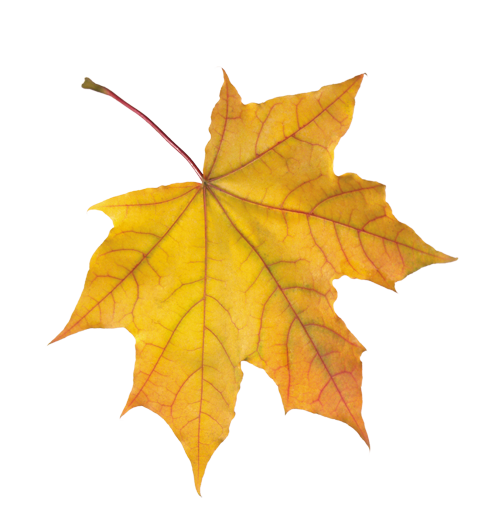 14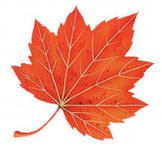 13151211ПовторениеЗНАЮ                    +НЕ СПРАВИЛСЯ –СОМНЕВАЛСЯ    ?Этапы урокаДеятельность учителяДеятельность учащихсяУУДI. Организационный этап.Создание мотивации успеха.Цель:проверка готовности обучающихся, их настроя на работу- Сегодня к нам на урок пришли гости. Давайте их поприветствуем!Мы рады приветствовать вас в классе нашем. Возможно, есть классы и лучше и краше. Но пусть в нашем классе вам будет светло, Пусть будет уютно и очень легко. Поручено нам всем урок начинать, Поэтому время не будем терять. Эмоционально настраиваются на урок.Регулятивные УУДОбеспечение учащимся организации их учебной деятельности.Эмоционально-положительный настрой на урок, создание ситуации успеха, доверия.II. Актуализация опорных знаний учащихсяЦель: повторение состава изученных чиселСлайд 1- Ребята, посмотрите, кто ещё пришёл к нам на урок?(Королева осени)Она гостья на нашем уроке.Мне кажется нам надо ей показать на сколько мы уже повзрослели, можем справляться с любыми трудностями, как можем помогать друг другу и находить ответы на любые сложные вопросы. Ну что ж ребята, тогда только вперед…-Мы сегодня  вместе с ней  прогуляемся по осеннему  лесу!- Какое настроение чаще всего  бывает у вас осенью?Слайд 2А для того чтобы вы не грустили ,возьмем с собою солнышко , чтобы оно нам светило, улыбалось и согревало! - Запишите в тетрадях число, классная работа.- Подумайте, что вам пригодится для успешной работы на уроке математики?( знание, мысли, смекалка, воображение и повторение)Слайд 3 Отгадайте ребус Минутка чистописанияПрописывают числа 6 и9.  (в правом уголке клеточки, через одну) _- Ребята чему равна сумма этих чисел? (15) ( После ответов ребят появляется  на доске цифра 15 на осеннем листке)По слайду догадываются , что в гости пришла королева осени.Высказывают своё мнение.Чаще всего грустное, потому что идут частые дожди..Повторить  то, что уже знаем.Регулятивные УУД:Осознавать познавательную задачу, читать и слушать, извлекая нужную информацию; критически оценивать её, соотносить с имеющимися знаниями; выделение и осознание учащимся того, что уже усвоено, осознание качества и уровня усвоения.III. Целеполагание и мотивацияЦель:подведение детей к формулированию темы и постановке задач урокаIV.Постановка учебной задачи.V. Первичное закрепление_ Слайд 4-Сейчас отправляемся с вами в осенний лес на прогулку и попадаем под дождь.-  Промокать   нельзя   и для этого    нам понадобиться зонт.-Будем выбирать нужный нам зонт.-Перед вами числа   56, 20, 14, 21, 13, 32, 15  выбери те, которые можно записать  только в виде суммы двух однозначных чисел. Запишите ответ равенствами.Значит  о чем будем сегодня говорить- - Для чего нам необходимо знать состав чисел? Так какую проблему на уроке мы будем решать? (На доске появляется тема:» Повторение» и числа на осенних листочках от 11 до 15.)Слайд 5А сейчас,ребята, нам осень предлагает отправиться в лес за грибами!Возьмем с собой   корзинки.- Решив правильно примеры, мы с вами узнаем, в какую корзинку грибок попадет!-  Повторяем состав чисел 11, 12, 13,14,15Чтобы решать примеры на сложение и вычитание.Выбирают числа, которые можно записать в виде суммы двух однозначных чисел.-14, 13,15.Записывают ответы равенствами(на доске и в тетрадях)А на доске открываются листочки с цифрами 11,12,13,14,15.Будем повторять то, что знаем и совершенствовать вычислительные навыки    .Находят значение выражений и соответственно находят нужную корзинку  для гриба!5+6=11    6+6=129+2=11    8+4=127+7=14Отрабатывают вычислительные навыки.Закрепление в знакомой ситуации( типовые)Познавательные УУДСамостоятельное формулирование познавательной цели.Коммуникативные УУД Сотрудничество с учителем и детьми, высказывание своего мнения, обсуждение.V.Физминутка для глаз(могут встать)Цель:сменить деятельность, обеспечить эмоциональную разгрузку учащихся.Слайд6А сейчас отгадайте загадку:Листья желтые летят, 
Падают, кружатся, 
И под ноги просто так 
Как ковер ложатся! 
Что за желтый снегопад? 
Это просто ... Листопад.Физминутку для глаз выполняют сидя. Глазками  имитируем листопад: круговые вращение глазами, движение вверх, вниз, открывание, закрывание..и т.д.Сменить деятельность, обеспечить эмоциональную разгрузку учащихся.VI.Творческое применение и добывание знаний и умений в новой ситуации( проблемные задания)Цель: уметь выявлять закономерность в записи ряда чисел Слайд 7Ребята, мы сейчас поработаем в парах!Осень предлагает вам задание.Для успешного выполнения этого задания, что необходимо…?1) 11,8,12,9,13,…2)13,9,12,8,11,…Запишите по правилу открытому вами,  еще по 4 числа.Работа в парах. Открывают  правило, по которому будет построен ряд чисел. Выявление закономерности в записи ряда чисел. Определяют, высказывают свое мнение, проверка и  правильный  ответ.Один из пары записывает на слайде свои ответы, остальные проверяют его. Высказывают мнение – согласны или нет.ПознавательныеУУДВыделение и формулирование познавательной цели, рефлексия способов и условий действия.Анализ и синтез объектов.Регулятивные УУДПланирование своей деятельности для решения поставленной задачи,  контроль полученного результата, коррекция полученного результата.КоммуникативныеУмение слушать и вступать в диалог.ПознавательныеУУДВыделение и формулирование познавательной цели, рефлексия способов и условий действия.Анализ и синтез объектов.Регулятивные УУДПланирование своей деятельности для решения поставленной задачи,  контроль полученного результата, коррекция полученного результата.КоммуникативныеУмение слушать и вступать в диалог.VII.ФизминуткаЦель:сменить деятельность, обеспечить эмоциональную разгрузку учащихся.Слайд 8- Вы справились  с заданием, немного устали и наша гостья Осень предлагает вам отдохнуть под ее великолепную музыку.( музыка осени)Музыка без слов  для релаксации Тема- осени! Движения выполняются стоя у своих парт, под осеннюю мелодию.Движения плавные, спокойные, расслабляющие.Каждый из ребят предствляет свое дерево, у которого большая крона, ветер шелестит листву, но пришла пора листопада, дерево сбрасывает свои листья и готовится к зиме.Все сопровождается действиями….VIII.Самостоятельная работаЦель: осознание каждым обучающимся степени овладения вычислительными навыками_ Слайд 9Поработаем самостоятельно. Каждый может показать свои  вычислительные способности,  а затем проверить себя и оценить.У каждого из вас на партах задание от нашей гостьи- осенние листочки – это ее дыхание. Но листочки не простые , а с заданием . Выполните его , а затем проверите себя и оцените.Помните как оценить себя. Верно +, Не справился -, Сделал, но не все, Сомневался ?Работают самостоятельно по карточкам – листочкам.Затем проверяют себя и оценивают.Регулятивные УУДВыделение и осознание учащимися того, что усвоено на уроке, осознание качества и уровня усвоенного.Умение оценить свои результаты.IX.Работа по подготовке к решению задачЦель:Слайд 10Прочитаем текст № 210 на стр.62 учебника. Давайте покажем нашей гостьи как мы можем дружно работать в парах. На слайде 10 есть 3 рисунка к этой записи. Посоветуйтесь и решите какой из трех соответствует . Докажите свой ответ!Работают по учебнику №210.Чтение условия и определяют для себя какой рисунок на слайде соответствует тексту.Доказывают свое мнение..Коммуникативные УУД. Умение слушать и вступать в диалог.Регулятивные УУДПланирование своей деятельности и коррекция полученного результата.VIII.Итог урока. РефлексияЦель:соотнесение поставленных задач с достигнутым результатом.Ребята, давайте подведем итог нашего урока, используя слова – помощники:-У меня все получилось…-Было трудно…Было интересно и я понял ,что…Подводят итог своей работы.Оценивают работу одноклассников.Личностные УУДУченик задаётся вопросом: какое значение и какой смысл имеет для меня урок математики? Что дал урок?